PROCESSO SELETIVO PPGAC-ECO-UFRJ-2023/2024MESTRADO ACADÊMICOCHAMADA PROVA ESCRITAAvisamos aos candidatos aprovados na etapa de Análise de Projetos que a Prova Escrita do Processo Seletivo para ingresso no Mestrado Acadêmico do PPGAC-ECO-UFRJ será realizada na Sala 140 da Escola de Comunicação da UFRJ, na manhã do dia 06 de novembro, no horário de 10h às 14h.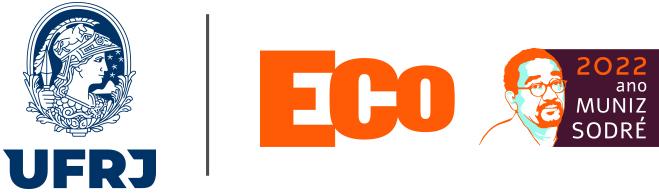 UNIVERSIDADE FEDERAL DO RIO DE JANEIRO
Centro de Filosofia e Ciências Humanas – CFCH
Escola de Comunicação – ECO 
Diretoria Adjunta de Pós-GraduaçãoCoordenação do PPGAC